附件3科技成果评估项目备案情况汇总表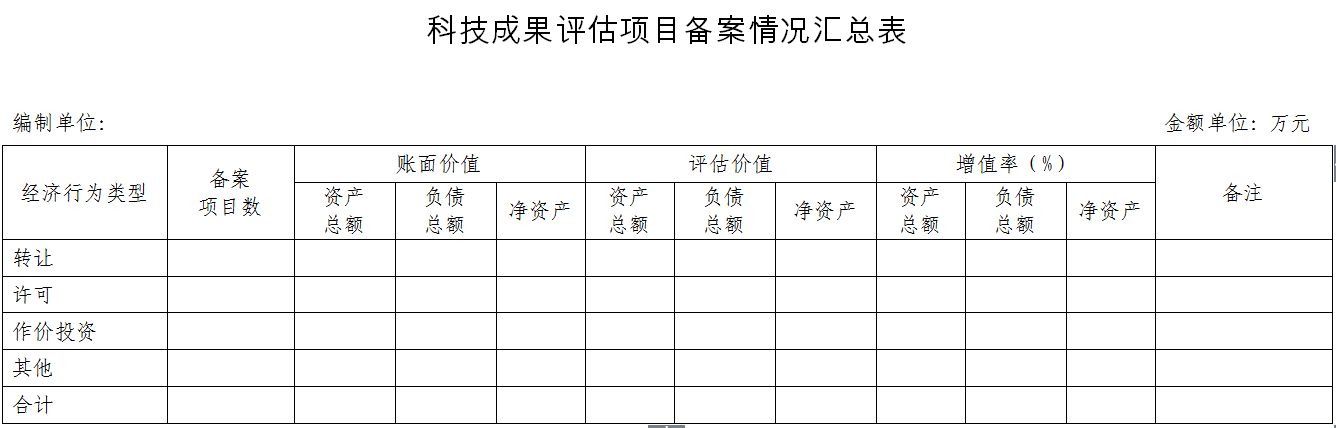 